Publicado en Barcelona el 17/01/2019 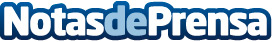 El Club del Té ofrecerá un curso de Catador de Té online en marzo de 2019Esta formación habilitará a sus alumnos para el análisis e identificación de los detalles de cada tipo de infusiónDatos de contacto:El Club del Té931820034Nota de prensa publicada en: https://www.notasdeprensa.es/el-club-del-te-ofrecera-un-curso-de-catador-de Categorias: Nacional Nutrición Gastronomía Entretenimiento E-Commerce Restauración Cursos http://www.notasdeprensa.es